		Content Expert Report 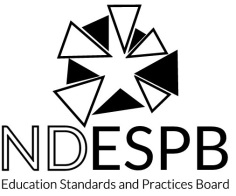 Advanced Programs for Educational Leadership Building Level(05-17)Education Standards and Practices BoardProgram report status (check one):	  Initial review	  Continuing Review	  Focus VisitIs this program offered at more than one site?                  Yes                           NoIf yes, list sites where the program is offered:       Summary of RecommendationsAfter completing your review, for each sub-standard listed below, place a check under the column that matches your decision.Program for Ed Leadership (Advanced) Building LevelDirections: Please read the Content Area Report (CAR) supplied by the institution.  Make a recommendation for each program standard as to whether it has been met, met with weakness, or not met based on the evidence provided.For any standard “met with weakness” or “not met” identify the weakness(es) and provide a rationale.Standard 1 The program requires that program completers who successfully complete a building level educational leadership preparation program understand and demonstrate the capability to promote the success and well-being of each student, teacher, and leader by applying the knowledge, skills, and commitments necessary for:	1) A shared mission and vision	2) A set of core values	3) A support system	4) A school improvement processA.	Content Expert Decision:  Is the program standard met, met with weakness, or not met?	     Met	             Met with Weakness	     Not MetB.	For Decisions of “Met with Weakness” or “Not Met”: Describe the specific weakness identified and the rationale for the decision. This information will guide the institution to provide additional information in their rejoinder, or be used to determine stipulations for the institution to address by the time the next visit occurs. i.	Weaknesses:ii.   Rationale:Standard 2 The program requires that program completers who successfully complete a building level educational leadership preparation program understand and demonstrate the capability to promote the success and well-being of each student, teacher, and leader by applying the knowledge, skills, and commitments necessary for:	1) Professional norms	2) Decision-making	3) Educational values	4) Ethical behaviorA.	Content Expert Decision:  Is the sub-standard met, met with weakness, or not met?	     Met	             Met with Weakness	     Not MetB.	For Decisions of “Met with Weakness” or “Not Met”: Describe the specific weakness identified and the rationale for the decision. This information will guide the institution to provide additional information in their rejoinder, or be used to determine stipulations for the institution to address by the time the next visit occurs. i.	Weaknesses:ii.   Rationale:Standard 3 The program requires that program completers who successfully complete a building level educational leadership preparation program understand and demonstrate the capability to promote the success and well-being of each student, teacher, and leader by applying the knowledge, skills, and commitments necessary for:	1) Equitable protocols	2) Equitable access	3) Responsive practices	4) A supportive school communityA.	Content Expert Decision:  Is the sub-standard met, met with weakness, or not met?	     Met	             Met with Weakness	     Not MetB.	For Decisions of “Met with Weakness” or “Not Met”: Describe the specific weakness identified and the rationale for the decision. This information will guide the institution to provide additional information in their rejoinder, or be used to determine stipulations for the institution to address by the time the next visit occurs. i.	Weaknesses:ii.   Rationale:Standard 4 The program requires that program completers who successfully complete a building level educational leadership preparation program understand and demonstrate the capability to promote the success and well-being of each student, teacher, and leader by applying the knowledge, skills, and commitments necessary for:	1) Learning system	2) Instructional practice	3) Assessment system	4) Learning supportsA.	Content Expert Decision:  Is the sub-standard met, met with weakness, or not met?	     Met	             Met with Weakness	     Not MetB. 	For Decisions of “Met with Weakness” or “Not Met”: Describe the specific weakness identified and the rationale for the decision. This information will guide the institution to provide additional information in their rejoinder, or be used to determine stipulations for the institution to address by the time the next visit occurs. A rationale does not need to be provided for standards “met”.i.	Weaknesses:ii.   Rationale:Standard 5 The program requires that program completers who successfully complete a building level educational leadership preparation program understand and demonstrate the capability to promote the success and well-being of each student, teacher, and leader by applying the knowledge, skills, and commitments necessary for:	1) Effective communication	2) Engagement	3) Partnerships	4) AdvocacyA.	Content Expert Decision:  Is the sub-standard met, met with weakness, or not met?	     Met	             Met with Weakness	     Not MetB.	For Decisions of “Met with Weakness” or “Not Met”: Describe the specific weakness identified and the rationale for the decision. This information will guide the institution to provide additional information in their rejoinder, or be used to determine stipulations for the institution to address by the time the next visit occurs. A rationale does not need to be provided for standards “met”.i.	Weaknesses:ii.   Rationale:Standard 6 The program requires that program completers who successfully complete a building level educational leadership preparation program understand and demonstrate the capability to promote the success and well-being of each student, teacher, and leader by applying the knowledge, skills, and commitments necessary for:	1) Management and operation	2) Data and resources	3) Communication systems	4) Legal compliance      A.	Content Expert Decision:  Is the sub-standard met, met with weakness, or not met?	     Met	             Met with Weakness	     Not MetB.	For Decisions of “Met with Weakness” or “Not Met”: Describe the specific weakness identified and the rationale for the decision. This information will guide the institution to provide additional information in their rejoinder, or be used to determine stipulations for the institution to address by the time the next visit occurs. A rationale does not need to be provided for standards “met”.i.	Weaknesses:ii.   Rationale:Standard 7 The program requires that program completers who successfully complete a building level educational leadership preparation program understand and demonstrate the capability to promote the success and well-being of each student, teacher, and leader by applying the knowledge, skills, and commitments necessary for:	1) Human resources	2) Professional culture	3) Workplace conditions	4) Supervision and evaluationA.	Content Expert Decision:  Is the sub-standard met, met with weakness, or not met?	     Met	             Met with Weakness	     Not MetB.	For Decisions of “Met with Weakness” or “Not Met”: Describe the specific weakness identified and the rationale for the decision. This information will guide the institution to provide additional information in their rejoinder, or be used to determine stipulations for the institution to address by the time the next visit occurs. A rationale does not need to be provided for standards “met”. i.	Weaknesses:ii.   Rationale:Standard 8 The program requires that program completers who successfully complete a building level educational leadership preparation program understand and demonstrate the capability to promote the success and well-being of each student, teacher, and leader through field experiences and clinical practice within a building setting, monitored and evaluated by a qualified, on-site mentor.A.	Content Expert Decision:  Is the sub-standard met, met with weakness, or not met?	     Met	              Met with Weakness	     Not MetB.	For Decisions of “Met with Weakness” or “Not Met”: Describe the specific weakness identified and the rationale for the decision. This information will guide the institution to provide additional information in their rejoinder, or be used to determine stipulations for the institution to address by the time the next visit occurs. A rationale does not need to be provided for standards “met”.i.	Weaknesses:ii.   Rationale:Curriculum Exhibit Form SFN 14381 (or status sheet):  This form or status sheet provides the opportunity for institutions to document the entire program including general studies, teaching specialty, and professional education. This form is used to document each student transcript that applies for teacher licensure. Please review this form to make sure all of the courses listed above for each sub-standard are listed as a “Requirement”.  If a course is missing or is not a required course, please list below: Content Expert Review of Standard and recommendation to State Board of Examiner (BOE) Team: The content expert provides an initial review of the program standard and provides a recommendation to the CAEP/State Board of Examiners for the onsite review. What additional information should the CAEP/ESPB Team research on-site during the visit?This report will be electronically forwarded to the CAEP/State Board of Examiners nine months prior to the scheduled program review visit. If you have any questions or concerns, please contact the Education Standards and Practices Board Executive Director at (701) 328-9646.Thank you for taking the time from your busy schedule to help document that our North Dakota institutions of higher education have prepared our teachers for the best possible education for all North Dakota students.Name of Content Expert:Content Expert Telephone:Content Expert Email:Date Submitted:Institution Being Evaluated:Program Being Evaluated:Degree:Grade Level(s):StandardMetMet With WeaknessNot Met12345678